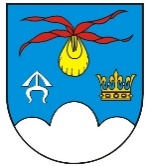 Znak sprawy: IiR.6721.1.2019					              Trzyciąż, 30.06.2023 r.OGŁOSZENIE / OBWIESZCZENIEWójta Gminy Trzyciąż z dnia 30.06.2023 r.o ponownym wyłożeniu do publicznego wglądu projektu miejscowego planu zagospodarowania przestrzennego sołectw gminy Trzyciąż: Glanów, Imbramowice, Jangrot, Małyszyce, Michałówka, Milonki, Podchybie, Porąbka, Sucha, Ściborzyce, Tarnawa, Trzyciąż, Zadroże, ZagórowaNa podstawie art. 17 pkt 9 ustawy z dnia 27 marca 2003 r. o planowaniu i zagospodarowaniu przestrzennym (tj. Dz.U. z 2023 r. poz. 977) oraz art. 39 i art. 54 ust. 2 i 3 ustawy o udostępnianiu informacji o środowisku i jego ochronie, udziale społeczeństwa w ochronie środowiska oraz ocenach oddziaływania na środowisko z dnia 3 października 2008 r. (tj. Dz.U. z 2022 r. poz. 1029 z późn. zm.), zawiadamiam o ponownym wyłożeniu do publicznego wglądu projektu miejscowego planu zagospodarowania przestrzennego sołectw gminy Trzyciąż: Glanów, Imbramowice, Jangrot, Małyszyce, Michałówka, Milonki, Podchybie, Porąbka, Sucha, Ściborzyce, Tarnawa, Trzyciąż, Zadroże, Zagórowa wraz z prognozą oddziaływania projektu planu na środowisko. Powtórnym wyłożeniem zostaje objęty tekst projektu planu oraz tereny oznaczone na załączniku graficznym, dla których sposób zagospodarowania uległ zmianie w wyniku rozpatrzenia uwag złożonych podczas pierwszego wyłożenia projektu planu do publicznego wglądu. Lokalizację i granice terenów objętych ponownym wyłożeniem wskazano na załączniku graficznym umieszczonym na tablicy ogłoszeń w Urzędzie Gminy Trzyciąż oraz na BIP-ie https://bip.malopolska.pl/ugtrzyciaz,m,400543,miejscowy-plan-zagospodarowania-przestrzennego.html i stronie internetowej Urzędu https://gminatrzyciaz.pl/gmina/zagospodarowanie-przestrzenneWyłożenie odbędzie się w siedzibie Urzędu Gminy Trzyciąż, ul. Leśna 4, 32-353 Trzyciąż, woj. małopolskie,  w terminie od 10.07.2023 r.  do 8.08.2023 r. w godz. od 1100 do 1400.Dyskusja publiczna nad przyjętymi rozwiązaniami odbędzie się w dniu 25.07.2023 r.  w Urzędzie Gminy Trzyciąż, o godz. 1000.Projekt planu, od dnia wyłożenia tj. od 10.07.2023 r.,  będzie dostępny do wglądu na stronie BIP Urzędu Gminy Trzyciąż, w zakładce https://bip.malopolska.pl/ugtrzyciaz,m,400543,miejscowy-plan-zagospodarowania-przestrzennego.html.Zainteresowani mogą składać uwagi do wyłożonego do publicznego wglądu projektu planu do Wójta Gminy Trzyciąż w formie papierowej, na adres Urzędu Gminy lub elektronicznej, w tym za pomocą środków komunikacji elektronicznej, na adres sekretariat@gminatrzyciaz.pl, platformy ePUAP oraz formularza zamieszczonego w Biuletynie Informacji Publicznej na stronie podmiotowej: https://bip.malopolska.pl/ugtrzyciaz,m,400543,miejscowy-plan-zagospodarowania-przestrzennego.html do dnia 23.08.2023 r. Wójt Gminy Trzyciążmgr inż. Roman Żelazny        Klauzula InformacyjnaZgodnie z art. 13 Rozporządzenia Parlamentu Europejskiego i Rady (UE) 2016/679 z dnia 27 kwietnia 2016 r. w sprawie ochrony osób fizycznych w związku z przetwarzaniem danych osobowych i w sprawie swobodnego przepływu takich danych oraz uchylenia dyrektywy 95/46/WE (RODO) informuję, że: [1] Administratorem przekazywanych danych jest Wójt Gminy Trzyciąż, z siedzibą: 32-353 Trzyciąż, ul. Leśna 4, woj. małopolskie. [2] Kontakt do Inspektora ochrony danych: e-mail: iod@gminatrzyciaz.pl; [3] Celem przetwarzania danych jest realizacja zadań związanych z procedurą sporządzenia planu miejscowego, podstawę przetwarzania stanowi ustawa z dnia 27 marca 2003 r. o planowaniu i zagospodarowaniu przestrzennym. [4] Dane osobowe są zabezpieczone zgodnie z obowiązującymi przepisami, a ich odbiorcami mogą być podmioty uprawnione do ujawnienia im danych na mocy przepisów prawa oraz podmioty przetwarzające dane w ramach świadczenia usług dla administratora. [5]. Dane osobowe będą przechowywane przez okres niezbędny do sporządzenia i uchwalenia zmiany planu oraz jego archiwizacji. [6] Przysługuje Państwu prawo do: żądania dostępu do swoich danych osobowych, sprostowania oraz wniesienia skargi do Prezesa Urzędu Ochrony Danych Osobowych. Pełna treść klauzuli informacyjnej zamieszczona jest pod adresem: https://bip.malopolska.pl/ugtrzyciaz,a,1459432,klauzula-informacyjna-o-przetwarzaniu-danych-osobowych.html .